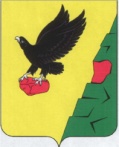 Администрация Тюльганского района П Р О Т О К О Лзаседания коллегии1. Председатель коллегии	- Буцких И.В.2. Секретарь коллегии	- Новиков Е.А.ПРИСУТСТВОВАЛИ:Буцких И.В. – глава района;ПОВЕСТКА ДНЯ:1. О корректировке долгосрочных тарифов на питьевую воду (питьевое водоснабжение) для ОАО «Тюльганское ХПП» Тюльганского района на 2018-2019 годы.2. О корректировке долгосрочных тарифов на питьевую воду (питьевое водоснабжение) для ООО «Металург» Тюльганского района на 2018-2019 годы.3. Об установлении долгосрочных тарифов на питьевую воду (питьевое водоснабжение) и водоотведение для МУП «ЖКХ Тюльганский поссовет» Тюльганского района на 2018-2020 годы.4. Об установлении долгосрочных тарифов на горячее водоснабжение для МУП «ЖКХ Тюльганский поссовет» Тюльганского района на 2018-2020 годы.Докладчик: Заместитель председателя коллегии – заместитель главы администрации района по оперативному управлению И.В.Нефедов 1. О корректировке долгосрочных тарифов на питьевую воду (питьевое водоснабжение) для АО «Тюльганское ХПП» Тюльганского района на 2018-2019 годы.2. О корректировке долгосрочных тарифов на питьевую воду (питьевое водоснабжение) для ООО «Металлург» Тюльганского района на 2018-2019 годы.3. Об установлении долгосрочных тарифов на питьевую воду (питьевое водоснабжение) и водоотведение для МУП «ЖКХ Тюльганский поссовет» Тюльганского района на 2018-2020 годы.4. Об установлении долгосрочных тарифов на горячее водоснабжение для МУП «ЖКХ Тюльганский поссовет» Тюльганского района на 2018-2020 годы.В дополнение к вопросам с 1 по 4 настоящего протокола: В соответствии с Федеральным законом от 07.12.2011 № 416-ФЗ «О водоснабжении и водоотведении», Основами ценообразования в сфере водоснабжения и водоотведения и Правилами регулирования тарифов в сфере водоснабжения и водоотведения, утвержденными постановлением Правительства РФ от 13.05.2013 № 406 «О государственном регулировании тарифов в сфере водоснабжения и водоотведения» были открыты дела по рассматриваемым вопросам об установлении (корректировке) тарифов на питьевую воду (питьевое водоснабжение) и  (или) водоотведение. В соответствии с п.25 «Правил регулирования тарифов в сфере водоснабжения и водоотведения», утвержденных постановлением Правительства РФ от 13.05.2013  № 406                «О государственном регулировании тарифов в сфере водоснабжения и водоотведения» проведена экспертиза предложения об установлении тарифов.  При рассмотрении представленных материалов, администрацией Тюльганского района  (далее – администрация), руководствовалась основными принципами государственного регулирования тарифов, предусмотренными действующим законодательством РФ.Методические основы проведения экспертных работ:- Налоговый кодекс РФ;- Федеральный закон от 07.12.2011 №416-ФЗ «О водоснабжении и водоотведении»;- постановление Правительства РФ от 13.05.2013 №406 «О государственном регулировании тарифов в сфере водоснабжения и водоотведения»;- постановление Правительства РФ от 29.07.2013 №641 «Об инвестиционных и производственных программах организаций, осуществляющих деятельность в сфере водоснабжения и водоотведения»;- приказ ФСТ России от 27.12.2013 №1746-э «Об утверждении методических указаний по расчету регулируемых тарифов в сфере водоснабжения и водоотведения» (далее – Методические указания);- приказ ФСТ России от 16.07.2014 № 1154-э «Об утверждении регламента установления регулируемых тарифов в сфере водоснабжения и водоотведения»;- прочие законы и подзаконные акты, методические разработки и подходы, действующие в отношении сферы и предмета государственного регулирования тарифов.		Экспертиза проводилась с целью определения экономически обоснованных тарифов методом индексации.Предметом экспертизы являлись обосновывающие и расчетные материалы, представленные для проведения экспертизы, а также дополнительные материалы, полученные в ходе экспертизы на запросы уполномоченного по делу.При рассмотрении материалов организаций по обоснованию тарифов на питьевую воду (питьевое водоснабжение) и  (или) водоотведение, выполнены работы по следующим направлениям:-	определение необходимой валовой выручки;-	расчет размера тарифов на водоотведение.                                                                      При проведении экспертизы рассматривались и принимались во внимание все представленные документы, имеющие значение для составления доказательного и независимого экспертного заключения, исходя из того, что представленная информация является достоверной. Ответственность за достоверность представленных документов несут регулируемые организации.Проделанная в процессе проведения экспертизы работа не означает проведение полной и всеобъемлющей проверки финансово-хозяйственной деятельности организаций  и правильности формирования финансовых результатов за анализируемый период с целью выявления всех возможных нарушений норм действующего законодательства.При проведении экспертизы администрацией учитывались:- прогноз социально-экономического развития РФ на 2018 год и на плановый период 2019 и 2020 годов, одобренный Минэкономразвития России в сентябре 2017 года (далее – Прогноз);- производственная программа предприятия;- обоснованные и подтвержденные величины дополнительных факторов;-  оценка доступности для абонентов тарифов организации;- сравнительный анализ динамики необходимой валовой выручки, в том числе расходов по отдельным статьям (группам расходов), прибыли и их величины по отношению к предыдущим периодам регулирования.По первому вопросу: «О корректировке долгосрочных тарифов на питьевую воду (питьевое водоснабжение) для АО «Тюльганское ХПП»  потребителям ст.Тюльган Чапаевского сельсовета Тюльганского района на 2018-2019 годы»ВЫСТУПИЛИ: Заместитель главы администрации района по оперативному управлению И.В.Нефедов – АО «Тюльганское ХПП» обратилось в администрацию района с вопросом о корректировке долгосрочных тарифов на питьевую воду (питьевое водоснабжение).Корректировка тарифов на 2018-2019 годы выполнен методом индексации в соответствии со сценарными условиями функционирования экономики Российской Федерации и основными параметрами Прогноза.Индексы изменения затрат по статьям расходов в соответствии с Прогнозом составят:Необходимая валовая выручка по предложению предприятия  по питьевой	 воде (питьевому водоснабжению) составила 105,44 тыс. рублей (без НДС). В результате проведенного анализа представленной документации предлагается определить необходимую валовую выручку на 2018 год в размере 102,06 тыс.руб. (без НДС) (представлено в прилагаемых расчетах к экспертному заключению на 5 листах).Нормативы технологических затрат электрической энергии приняты в расчеты исходя из удельного расхода электрической энергии в  расчете на м³ воды, поданной в водопроводную сеть: 2018 – 0,55 кВтч/м3; 2019 – 0,55 кВтч/м3. Плановые и фактические значения показателей надежности, качества, энергетической эффективности объектов централизованных систем водоснабжения: Расчет объема отпуска услуг ОАО «Тюльганское ХПП» (баланс водоснабжения)Исходя из фактического объема отпуска воды за последний отчетный год и динамики отпуска воды за последние три года, в том числе с учетом подключения (технологического присоединения) объектов потребителей к центральным системам водоснабжения и прекращения подачи воды в отношении объектов потребителей, а также изменения порядка определения количества поданной воды предлагается принять объемы отпуска воды в размере:	тыс.м³	Сравнительный анализ динамики необходимой валовой выручки, в том числе расходов по отдельным статьям (группам расходов), прибыли регулируемой организации и их величины по отношению к предыдущим периодам регулирования и по отношению к другим регулируемым организациям, осуществляющим регулируемые виды деятельности в сфере водоснабжения и (или) водоотведения в сопоставимых условиях                                                                                                           	тыс.руб.Корректировка неподконтрольных расходов: в соответствии с п.73 Основ ценообразования корректировка НВВ производится с учетом фактически достигнутого уровня неподконтрольных расходов. В тарифе на питьевую воду (питьевое водоснабжение), водоотведение корректировка неподконтрольных расходов проведена по статьям:Корректировка операционных расходов: при формировании (корректировке)  размера операционных расходов на 2018 год долгосрочного периода ранее использовались следующие показатели:- индекс потребительских цен (ИПЦ) – 1,047;- индекс изменения количества активов (ИКА) – 1,0075;- индекс эффективности расходов (ИЭР) – 1,01.	При корректировке размера операционных расходов на 2018 год используются следующие показатели:- индекс потребительских цен (ИПЦ) – 1,037;- индекс изменения количества активов (ИКА) – 1,00;- индекс эффективности расходов (ИЭР) – 1,01.Операционные расходы на 2018 год корректируются за счет уточненных значений прогнозных параметров регулирования в соответствии с прогнозом социально – экономическго развития Российской Федерации на 2018 год и плановый период 2019 и 2020 годов.Таким образом, скорректированные операционные расходы составят:Корректировка расходов на электрическую энергию: В соответствии с п.64 Основ ценообразования расходы на приобретение электрической энергии определяются исходя из удельных расходов на электрическую энергию в расчете на объем поданной воды (принятых сточных вод), а так же исходя из плановых расчетных цен (тарифов) на электрическую энергию.Расходы на электроэнергию на 2018 год корректируются за счет уточненных значений прогнозных параметров регулирования в соответствии с Прогнозом.Расходы на электроэнергию составили – 35,36 тыс.руб.Таким образом, предприятие предлагало принять (скорректировать) на 2018 год расходы в размере 105,44 тыс.руб. (без НДС). В результате проведенного анализа представленной документации предлагается принять затраты предприятия на 2018 год в размере 102,06 тыс.руб. (без НДС). Снижение (увеличение) от предложения организации на 3,39 тыс.руб.Анализ экономической обоснованности величины прибыли, необходимой для эффективного функционирования АО «Тюльганское ХПП»тыс.руб.Результаты экспертизы:  в результате проведенного экспертного анализа предлагается утвердить (скорректировать) производственные программы в соответствии с данным экспертным заключением.Постановлением администрации района от 13.12.2016 № 826-п установлены следующие долгосрочные параметры на питьевую воду (питьевое водоснабжение):* для организаций, которым права владения и (или) пользования централизованными системами горячего водоснабжения, холодного водоснабжения и (или) водоотведения, отдельными объектами таких систем, находящимися в государственной или муниципальной собственности, переданы по договорам аренды таких систем и (или) объектов или по концессионным соглашениям, заключенным в соответствии с законодательством Российской Федерации не ранее 1 января .В результате проведенного анализа предлагается на 2018-2019 года установить тарифы (с календарной разбивкой) на питьевую воду (питьевое водоснабжение) для АО «Тюльганское ХПП»:	 руб./м3Рост тарифа декабря 2018г. к тарифу декабря 2017г. составит 103,5 %.  Представитель АО «Тюльганское ХПП» на заседании коллегии не присутствовал, с экспертным заключением ознакомлено, с тарифами, предлагаемыми для установления, согласно.ГОЛОСОВАЛИ: «за» - единогласно.По второму вопросу: «О корректировке долгосрочных тарифов на питьевую воду (питьевое водоснабжение) для ООО «Металлург» потребителям с.Тугустемир, с.Барангуловка, х.Старый Турай, х.Новый Турай, х.Калинино Тугустемирского сельсовета Тюльганского района  на 2018-2019 годы»ВЫСТУПИЛИ: Заместитель главы администрации района по оперативному управлению И.В.Нефедов – ООО «Металлург» обратилось в администрацию района с вопросом о корректировке долгосрочных тарифов на питьевую воду (питьевое водоснабжение).Корректировка тарифов на 2018-2019 годы выполнена методом индексации в соответствии со сценарными условиями функционирования экономики Российской Федерации и основными параметрами Прогноза.Индексы изменения затрат по статьям расходов в соответствии с Прогнозом составят:Необходимая валовая выручка по предложению предприятия  по питьевой	 воде (питьевому водоснабжению) составила 1106,53 тыс. рублей (без НДС). В результате проведенного анализа представленной документации предлагается определить необходимую валовую выручку на 2018 год в размере 1052,11 тыс.руб. (без НДС) (представлено в прилагаемых расчетах к экспертному заключению на 5 листах).Нормативы технологических затрат электрической энергии приняты в расчеты исходя из удельного расхода электрической энергии в  расчете на м³ воды, поданной в водопроводную сеть: 2018 – 1,7 кВтч/м3; 2019 – 1,7 кВтч/м3. Плановые и фактические значения показателей надежности, качества, энергетической эффективности объектов централизованных систем водоснабжения:  Расчет объема отпуска услуг ООО «Металург» (баланс водоснабжения): Исходя из фактического объема отпуска воды за последний отчетный год и динамики отпуска воды за последние три года, в том числе с учетом подключения (технологического присоединения) объектов потребителей к центральным системам водоснабжения и прекращения подачи воды в отношении объектов потребителей, а также изменения порядка определения количества поданной воды предлагается принять объемы отпуска воды в размере:	тыс.м³Сравнительный анализ динамики необходимой валовой выручки, в том числе расходов по отдельным статьям (группам расходов), прибыли регулируемой организации и их величины по отношению к предыдущим периодам регулирования и по отношению к другим регулируемым организациям, осуществляющим регулируемые виды деятельности в сфере водоснабжения и (или) водоотведения в сопоставимых условиях: 							                                                                                                           	тыс.руб.Корректировка неподконтрольных расходов: в соответствии с п.73 Основ ценообразования корректировка НВВ производится с учетом фактически достигнутого уровня неподконтрольных расходов. В тарифе на питьевую воду (питьевое водоснабжение),  корректировка неподконтрольных расходов проведена по статьям:Корректировка операционных расходов: при формировании (корректировке)  размера операционных расходов на 2018 год долгосрочного периода ранее использовались следующие показатели:- индекс потребительских цен (ИПЦ) – 1,047;- индекс изменения количества активов (ИКА) – 1,0075;- индекс эффективности расходов (ИЭР) – 1,01.	При корректировке размера операционных расходов на 2018 год используются следующие показатели:- индекс потребительских цен (ИПЦ) – 1,037;- индекс изменения количества активов (ИКА) – 1,00;- индекс эффективности расходов (ИЭР) – 1,01.Операционные расходы на 2018 год корректируются за счет уточненных значений прогнозных параметров регулирования в соответствии с прогнозом социально – экономическго развития Российской Федерации на 2018 год и плановый период 2019 и 2020 годов.Таким образом, скорректированные операционные расходы составят:Корректировка расходов на электрическую энергию: в соответствии с п.64 Основ ценообразования расходы на приобретение электрической энергии определяются исходя из удельных расходов на электрическую энергию в расчете на объем поданной воды (принятых сточных вод), а так же исходя из плановых расчетных цен (тарифов) на электрическую энергию.Расходы на электроэнергию на 2018 год корректируются за счет уточненных значений прогнозных параметров регулирования в соответствии с Прогнозом.Расходы на электроэнергию составили – 660,13 тыс.руб.Таким образом, предприятие предлагало принять (скорректировать) на 2018 год расходы в размере 1106,53 тыс.руб. (без НДС). В результате проведенного анализа представленной документации предлагается принять затраты предприятия на 2018 год в размере 1052,11 тыс.руб. (без НДС). Снижение (увеличение) от предложения организации на 54,42 тыс.руб.Анализ экономической обоснованности величины прибыли, необходимой для эффективного функционирования ООО «Металлург»:тыс.руб.Результаты экспертизы: в результате проведенного экспертного анализа предлагается утвердить (скорректировать) производственные программы в соответствии с данным экспертным заключением.Постановлением администрации района от 13.12.2016 № 826-п установлены следующие долгосрочные параметры на питьевую воду (питьевое водоснабжение):* для организаций, которым права владения и (или) пользования централизованными системами горячего водоснабжения, холодного водоснабжения и (или) водоотведения, отдельными объектами таких систем, находящимися в государственной или муниципальной собственности, переданы по договорам аренды таких систем и (или) объектов или по концессионным соглашениям, заключенным в соответствии с законодательством Российской Федерации не ранее 1 января .В результате проведенного анализа предлагается на 2018-2019 года установить тарифы (с календарной разбивкой) на питьевую воду (питьевое водоснабжение) для ООО «Металлург»:	 руб./м3Рост тарифа декабря 2018г. к тарифу декабря 2017г. составит 103,4 %.  Представитель ООО «Металлург» на заседании коллегии не присутствовал, с экспертным заключением ознакомлено, с тарифами, предлагаемыми для установления, согласно.ГОЛОСОВАЛИ: «за» - единогласно.По третьему вопросу: «Об установлении долгосрочных тарифов на питьевую воду (питьевое водоснабжение) и водоотведение для МУП «ЖКХ Тюльганский поссовет» потребителям п.Тюльган, с.Нововасильевка Тюльганского района на 2018-2020 годы»ВЫСТУПИЛИ: Заместитель главы администрации района по оперативному управлению И.В.Нефедов – МУП «ЖКХ Тюльганский поссовет» обратилось в администрацию района с вопросом об установлении долгосрочных тарифов на питьевую воду (питьевое водоснабжение) и водоотведение. Расчет тарифов на 2018-2020 годы выполнен методом индексации в соответствии со сценарными условиями функционирования экономики Российской Федерации и основными параметрами Прогноза.Индексы изменения затрат по статьям расходов в соответствии с Прогнозом составят:Необходимая валовая выручка в сфере водоснабжения по предложению предприятия составила 12588,4 тыс. рублей (без НДС). В результате проведенного анализа представленной документации предлагается определить необходимую валовую выручку на 2018 год в размере 11470,75 тыс.руб. (без НДС) (представлено в прилагаемых расчетах к экспертному заключению на 5 листах).Необходимая валовая выручка в сфере водоотведения по предложению предприятия составила 18061,61 тыс. рублей (без НДС). В результате проведенного анализа представленной документации предлагается определить необходимую валовую выручку на 2018 год в размере 9520,15 тыс.руб. (без НДС) (представлено в прилагаемых расчетах к экспертному заключению на 5 листах).Нормативы технологических затрат электрической энергии приняты в расчеты исходя из удельного расхода электрической энергии в  расчете на м³ воды, поданной в водопроводную сеть: 2018 – 1,9 кВтч/м3; 2019 – 1,9 кВтч/м3; 2020 – 1,9 кВтч/м3. Нормативы технологических затрат электрической энергии приняты в расчеты исходя из удельного расхода электрической энергии на производство сточных вод, принятых в канализационную сеть: 2018 – 0,4 кВтч/м3; 2019 – 0,4 кВтч/м3; 2020 – 0,4 кВтч/ м3 .Дозы хлора (хлорреагентов) установлены опытным путем в процессе наладки и эксплуатации водоочистных станций.Плановые и фактические значения показателей надежности, качества, энергетической эффективности объектов централизованных систем водоснабжения: Плановые и фактические значения показателей надежности, качества, энергетической эффективности объектов централизованных систем водоотведения: Расчет объема отпуска услуг МУП «ЖКХ Тюльганский поссовет»  (баланс водоснабжения)Исходя из фактического объема отпуска воды за последний отчетный год и динамики отпуска воды за последние три года, в том числе с учетом подключения (технологического присоединения) объектов потребителей к центральным системам водоснабжения и прекращения подачи воды в отношении объектов потребителей, а также изменения порядка определения количества поданной воды предлагается принять объемы отпуска воды в размере:	тыс.м³Расчет объема отпуска услуг МУП «ЖКХ Тюльганский поссовет» (баланс водоотведения) Исходя из фактического объема приема сточных вод за последний отчетный год и динамики приема сточных вод за последние три года, в том числе с учетом подключения (технологического присоединения) объектов потребителей к центральным системам водоотведения и прекращения приема сточных вод в отношении объектов потребителей, а также изменения порядка определения количества принятых сточных вод предлагается принять объем принятых сточных вод в размере: 	тыс.м³Сравнительный анализ динамики необходимой валовой выручки, в том числе расходов по отдельным статьям (группам расходов), прибыли регулируемой организации и их величины по отношению к предыдущим периодам регулирования и по отношению к другим регулируемым организациям, осуществляющим регулируемые виды деятельности в сфере водоснабжения и (или) водоотведения в сопоставимых условиях:Сравнительный анализ динамики расходов по отношению к предыдущему периоду регулирования приведен в таблице:								водоснабжение	тыс.руб.водоотведение  тыс.руб.Анализ производственных расходов: В состав производственных расходов в сфере водоснабжения включены расходы на материалы - состоящих из спец.одежды и смывающих средств, на оплату работ и услуг, выполняемых сторонними организациями, на оплату труда и отчисления на социальные нужды основного производственного персонала, скорректированные в соответствии с прогнозом социально-экономического развития РФ на 2018 год и на плановый период 2019 и 2020 годов, отклонение составило 310,95 тыс.руб.Расходы по статье «Материалы и малоценные основные средства» состоят из спец.одежды и смывающих средств. Предлагается утвердить затраты по данной статье в сумме учтенной в 2017 году с учетом индекса роста на 2018  год в размере 57,7 тыс. руб. отклонение составило 1,37 тыс.руб.Расходы по статьям «Электроэнергия» определены на добычу 1 м.куб. воды и водотведения 1 м.куб. сточных вод определен на уровне 2015 и скорректирован  в соответствии с прогнозом социально-экономического развития РФ на 2018 год и на плановый период 2019 и 2020 годов, отклонение составило  273,17 тыс.руб.По статье «Расходы на оплату труда и отчисления на социальные нужды основного производственного персонала» расходы включены в соответствии с п.17 Методических указаний по расчету регулируемых тарифов в сфере водоснабжения и водоотведения, утвержденных приказом ФСТ России от 27.12.2013 № 1746-э с учетом предложения организации. Предлагается утвердить затраты по данной статье в сумме ожидаемых расходов с учетом индекса роста на 2018  год в размере 1535,82 тыс. руб. отклонение составило 4,44 тыс.рубПо статье «Расходы на оплату работ и услуг, выполняемыми сторонними организациями»  предлагается  утвердить затраты по данной статье в сумме ожидаемых расходов с учетом индекса роста на 2018  год в размере 15,1 тыс. руб. отклонение составило 0,04 тыс.руб. Расходы на аварийно-диспетчерское обслуживание предлагается принять на уровне учтенном в 2017 году с учетом индекса роста на 2018 год в сумме 512,23 тыс.руб., отклонение составило 31,77 тыс.руб. Расходы по статье «Контроль качества воды и сточных вод» Предлагается утвердить затраты по данной статье в сумме учтенной в 2017 году с учетом индекса роста на 2018  год в размере 51,54 тыс. руб. отклонение составило 0,15 тыс.рубВ состав производственных расходов в сфере водоотведения включены расходы на материалы - состоящих из спец.одежды и смывающих средств, на оплату работ и услуг, выполняемых сторонними организациями, на оплату труда и отчисления на социальные нужды основного производственного персонала, скорректированных  в соответствии с прогнозом социально-экономического развития РФ на 2018 год и на плановый период 2019 и 2020 годов, отклонение составило 4084,74 тыс.руб.Расходы по статье «Материалы и малоценные основные средства» состоят из спец.одежды и смывающих средств. Предлагается утвердить затраты по данной статье в сумме учтенной в 2017 году с учетом индекса роста на 2018  год в размере 159,49 тыс. руб. отклонение составило 3,69 тыс.руб.Расходы по статьям «Электроэнергия» предлагается утвердить затраты по данной статье в сумме учтенной в 2017 году с учетом индекса роста на 2018  год в размере 564,88 тыс. руб. отклонение составило 322,56 тыс.руб.Расходы по статье «Топливо» предлагается утвердить затраты по данной статье в сумме учтенной в 2017 году с учетом индекса роста на 2018  год в размере 407,91 тыс. руб. По статье «Расходы на оплату работ и услуг, выполняемыми сторонними организациями»  предлагается  утвердить затраты по данной статье в сумме ожидаемых расходов с учетом индекса роста на 2018  год в размере 84,69 тыс. руб. отклонение составило 0,28 тыс.руб Расходы по статье «Контроль качества воды и сточных вод» предлагается утвердить затраты по данной статье в сумме 122,57 тыс. руб. отклонение составило 9,91 тыс.рубРасходы на аварийно-диспетчерское обслуживание предлагается учесть на уровне 2017 г. скорректированных в соответствии с прогнозом социально-экономического развития РФ на 2018 год и на плановый период 2019 и 2020 годов в сумме 327,97 тыс.руб,  отклонение составило 2172,81тыс.руб.Анализ ремонтных расходов: Затраты на ремонт в сфере водоснабжения приняты на основании локальных сметных расчетов на 2018год  в размере 1090,25 тыс.руб.	Затраты на ремонт в сфере водоотведения приняты на основании локальных сметных расчетов на 2018год в размере 461,78 тыс.руб.	Анализ административных расходов: В состав «Административных расходов» в сфере водоснабжения включены расходы на:- оплату труда и отчисления на социальные нужды административно-управленческого персонала предлагается учесть в размере 917,91 тыс.руб.,  отклонение составило 196,22 тыс.руб.;- информационные услуги, предлагается утвердить затраты по данной статье в сумме учтенной в 2017 году с учетом индекса роста на 2018  год в размере 0,93 тыс. руб,;- услуги по вневедомственной охране предлагается утвердить затраты по данной статье в сумме ожидаемых расходов на 2017 год с учетом индекса роста на 2018  год в размере 69,89 тыс. руб, отклонение составило 0,20 тыс.руб;- услуги связи и интернет, предлагается утвердить затраты по данной статье в сумме учтенной в 2017 году с учетом индекса роста на 2018  год в размере 10,27 тыс. руб, отклонение составило 0,65 тыс.руб;- служебные командировки и обучение персонала, определенные на уровне 2017 года предложенном предприятием с индекса роста на 2018 год в размере 4,87 тыс.руб.В состав «Административных расходов» в сфере водоотведение включены расходы на:- оплату труда и отчисления на социальные нужды административно-управленческого персонала на 2017 год предлагается учесть на уровне 2017 г. скорректированных в соответствии с прогнозом социально-экономического развития РФ на 2018 год и на плановый период 2019 и 2020 годов в размере 1605,55,  отклонение составило 3497,3 тыс.руб;- информационные услуги, предлагается утвердить затраты по данной статье в сумме учтенной в 2017 году с учетом индекса роста на 2018  год в размере 4,3 тыс. руб,, отклонение составило 0,01тыс.руб ;- услуги по вневедомственной охране предлагается утвердить затраты по данной статье в сумме ожидаемых расходов на 2017 год с учетом индекса роста на 2018  год в размере 202,42 тыс. руб, отклонение составило 0,59 тыс.руб;- услуги связи и интернет, предлагается утвердить затраты по данной статье в сумме учтенной в 2017 году с учетом индекса роста на 2018  год в размере 46,98 тыс. руб, отклонение составило 3,04 тыс.руб;Анализ сбытовых расходов гарантирующей организации: Сбытовые расходы организацией не запланированы.Анализ расходов на амортизацию основных средств и нематериальных активов: 	Амортизация на основные фонды, задействованные в процессе производства, начисляется линейным способом.	Сумма амортизации в сфере водоснабжения учтена в размере предложенном предприятием.Сумма амортизации в сфере водоотведения учтена в размере предложенном предприятием. 	Анализ расходов на арендную плату систем водоснабжения и водоотведения: 	Размер арендной платы определен согласно, заключенных договоров,  распределенной по отраслям пропорционально заработной плате, согласно учетной политике и расчета распределения косвенных затрат;Анализ расходов, связанных с оплатой налогов и сборов: Суммы налога на имущество и транспортный налог установлены в соответствии предварительно рассчитанной декларацией, распределенные по отраслям пропорционально заработной плате, согласно учетной политике и расчета распределения косвенных затрат;	Водный налог определен исходя из ставок налога и объемов добычи воды, отнесенных на население и прочих потребителей пропорционально объему отпуска,	Налог на прибыль определен в размере 20% от нормативной прибыли принятой в расчет на 2018 год; 	Таким образом, предприятие предлагало принять на 2018 год расходы:- в сфере водоснабжения в размере 12002,63 тыс.руб. (без НДС). В результате проведенного анализа представленной документации предлагается принять затраты предприятия на 2018 год в размере 11396,75 тыс.руб. (без НДС). Снижение от предложения организации на 605,88 тыс.руб.- в сфере водоотведения в размере 17218,69 тыс.руб. (без НДС). В результате проведенного анализа представленной документации предлагается принять затраты предприятия на 2018 год в размере 9418,11 тыс.руб. (без НДС). Снижение от предложения организации на 7800,58 тыс.руб.Анализ экономической обоснованности величины прибыли, необходимой для эффективного функционирования МУП «ЖКХ Тюльганский поссовет»				водоснабжение тыс.руб.водоотведение тыс.руб.По предложению организации в расчет необходимой валовой выручки включена нормативная прибыль в соответствии с положением о премировании,  в размере 74 тыс.руб. в водоснабжения., в сфере водоотведения предлагается принять в размере 102,04 тыс.руб.Предлагается исключить затраты по статье «Расчетная предпринимательская прибыль гарантирующей организации» в размере 585,77 тыс.руб в сфере водоснабжения, и 842,9 тыс.руб. в сфере водоотведения в соответствии с Постановлением Правительства РФ от 5 мая 2017 года 534.Результаты экспертизы: В результате проведенного экспертного анализа администрацией  предлагается утвердить производственные программы в соответствии с данным экспертным заключением.Предлагается установить следующие долгосрочные параметры на период 2018-2020 годы на питьевую воду (питьевое водоснабжение):* для организаций, которым права владения и (или) пользования централизованными системами горячего водоснабжения, холодного водоснабжения и (или) водоотведения, отдельными объектами таких систем, находящимися в государственной или муниципальной собственности, переданы по договорам аренды таких систем и (или) объектов или по концессионным соглашениям, заключенным в соответствии с законодательством Российской Федерации не ранее 1 января .Предлагается установить следующие долгосрочные параметры на период 2018-2020годы на водоотведение: 	* для организаций, которым права владения и (или) пользования централизованными системами горячего водоснабжения, холодного водоснабжения и (или) водоотведения, отдельными объектами таких систем, находящимися в государственной или муниципальной собственности, переданы по договорам аренды таких систем и (или) объектов или по концессионным соглашениям, заключенным в соответствии с законодательством Российской Федерации не ранее 1 января .В результате проведенного анализа предлагается на 2018-2020 года установить тарифы (с календарной разбивкой) для МУП «ЖКХ Тюльганский поссовет»:	- на питьевую воду (питьевое водоснабжение)					 руб./м3Рост тарифа декабря 2018г. к тарифу декабря 2017г. составит 103,5 %.  на водоотведение 									 руб./м3Рост тарифа декабря 2018г. к тарифу декабря 2017г. составит 103,5 %.  Представитель МУП «ЖКХ Тюльганский поссовет» на заседании коллегии не присутствовал, с экспертным заключением ознакомлено, с тарифами, предлагаемыми для установления, согласно.ГОЛОСОВАЛИ: «за» - единогласно.По четвертому вопросу: «Об установлении тарифов на горячее водоснабжение для МУП «ЖКХ Тюльганский поссовет» потребителям п.Тюльган, Тюльганского района на 2017год»ВЫСТУПИЛИ: Заместитель главы администрации района по оперативному управлению Нефедов И.В. –МУП «ЖКХ Тюльганский поссовет» обратилось в администрацию района с вопросом об установлении долгосрочного тарифа на 2018-2020 годы горячую воду (горячее водоснабжение) в закрытой системе горячего водоснабжения, поставляемую потребителям МУП «ЖКХ Тюльганский поссовет» п. Тюльган.Тариф горячую воду (горячее водоснабжение) в закрытой системе горячего водоснабжения устанавливается с учетом особенностей предусмотренных п. 87 «Основ ценообразования в сфере теплоснабжения», утвержденных постановлением Правительства РФ от 22.10.2012 №1075 и состоит из двух компонентов: 1. Компонент на тепловую энергию, равный тарифу на тепловую энергию поставляемую потребителям МУП «Тюльганский поссовет» на 2018-2020 годы, утвержденному приказом департамента от 28.11.2017 № 116-т/э. 2.  Компонент на теплоноситель, равный тарифу на теплоноситель, поставляемый потребителям МУП «ЖКХ Тюльганский поссовет» на 2018-2020 годы, определенному в соответствии с экспертным заключением на 2018-2020.Коллегии администрации предлагается установить:В случае если приказом департамента и постановлением администрации будет утвержден иной тариф на тепловую энергию и (или) теплоноситель, тариф на горячую воду подлежит корректировке.ГОЛОСОВАЛИ: «за» - единогласно.Председатель коллегии									И.В. Буцких	Заместитель главы администрации района по оперативному управлению								И.В. НефедовНачальник комитета по финансово-экономическим вопросам администрации района								О.П. ЗаварзинаНачальник   комитета по вопросам газо-тепло-электроснабжения, строительства, транспорта и связи администрации района						Э.Х. ВалеевСекретарь коллегии										Е.А. Новиковп. Тюльган                   от 14 декабря 2017 года № 1Заварзина О.П – начальник комитета по финансово-экономическим вопросам администрации района;Нефедов И.В. -заместитель главы администрации района по оперативному управлению;Валеев Э.Х. - начальник   комитета по вопросам газо-тепло-электроснабжения, строительства, транспорта и связи администрации района;Новиков Е.А. – ведущий специалист по вопросам торговли, развития предпринимательства и муниципальным рынкам.2018 год2019 годэлектроэнергия4,0%6,9%оплата труда3,7%4,0%прочие расходы3,7%4,0%   № п/пПоказатели эффективности производственной программыЕд. изм.Значение показателя в базовом периоде(2017 год)Планируемое значение показателя в периоде регулирования(2018 год)Планируемое значение показателя в периоде регулирования(2019 год)1234561.Показатели качества питьевой воды0001.1.доля проб питьевой воды, подаваемой с источников водоснабжения, водопроводных станций или иных объектов централизованной системы водоснабжения в распределительную водопроводную сеть, не соответствующих установленным требованиям, в общем объеме проб, отобранных по результатам производственного контроля качества питьевой воды%0001.2.доля проб питьевой воды в распределительной водопроводной сети, не соответствующих установленным требованиям, в общем объеме проб, отобранных по результатам производственного контроля качества питьевой воды%0002.Показатели энергетической эффективности0002.1.Доля потерь воды в централизованных системах водоснабжения при транспортировке в общем объеме воды, поданной в водопроводную сеть%0002.2.Удельный расход электрической энергии, потребляемой в технологическом процессе подготовки питьевой воды, на единицу объема воды, отпускаемой в сетькВт*ч/куб.м.0,550,550,552.3.Удельный расход электрической энергии, потребляемой в технологическом процессе транспортировки питьевой воды, на единицу объема транспортируемой водыкВт*ч/куб.м.0003.Показатели надежности и бесперебойности3.1.Количество перерывов в подаче воды, зафиксированных в местах исполнения обязательств организацией, осуществляющей холодное водоснабжение, по подаче холодной воды, возникших в результате аварий, повреждений и иных технологических нарушений на объектах централизованной системы холодного водоснабжения, принадлежащих организации, осуществляющей холодное водоснабжение, в расчете на протяженность водопроводной сети в годед./км.0004.Объем финансовых потребностей, необходимых для реализации производственной программытыс.руб.98,55102,06109,73№ п/пНаименованиеЕдиница измеренияИстекший год (2015)Истекший год (2015)Истекший год (2016)Истекший год (2016)Текущий год (2017)Текущий год (2017)Очередной год (2018)планОчередной год (2019)план№ п/пНаименованиеЕдиница измеренияпланфактпланфактпланожид.1Объем отпуска питьевой водытыс. куб. м12,7412,7412,7412,7412,7412,7412,7412,741.1объем воды, отпущенной абонентам:тыс. куб. м12,7412,7412,7412,7412,7412,7412,7412,741.1.1по приборам учетатыс. куб. м0,750,750,750,750,750,750,750,751.1.2по нормативамтыс. куб. м11,9911,9911,9911,9911,9911,9911,9911,991.2для приготовления горячей водытыс. куб. м000000001.3при дифференциации тарифов по объемутыс. куб. м000000002018г2019гВ год12,7412,74с 01.01. по 30.06.6,376,37с 01.07. по 31.12.6,376,37НаименованиеРасходы, утвержденные в предыдущем периоде (году) регулирования (2017 г.)Регулируемый период (2018г.)% роста к 2017 г.Операционные расходы38,5939,62102,7Расходы на электрическую энергию3435,36104,0Неподконтрольные расходы25,9627,08104,3АмортизацияНормативная прибыльРасчетная предпринимательская прибыльНеобходимая валовая выручка98,55102,06103,56СглаживаниеИтого НВВ98,55102,06103,56Тариф на питьевую воду (питьевое водоснабжение)7,748,01103,5№
п/пНаименованиеЕдиница измерений2018 год2018 годОтклонение№
п/пНаименованиеЕдиница измеренийутвержденокорректировка1234561Неподконтрольные расходытыс. руб.25,9627,0825,962Расходы на оплату товаров (услуг, работ), приобретаемых у других организацийтыс. руб.0002.1Расходы на тепловую энергиютыс. руб.0002.2Расходы на теплоносительтыс. руб.0002.3  Топливотыс. руб.0002.4  Холодная водатыс. руб.0003Налоги и сборытыс. руб.25,9627,0825,963.1Налог на прибыльтыс. руб.0003.2Налог на имущество организацийтыс. руб.0003.3Земельный налог и арендная плата за землютыс. руб.0003.4Водный налог и плата за пользование водным объектом тыс. руб.0003.6Транспортный налогтыс. руб.0003.7Плата за негативное воздействие на окружающую средутыс. руб.0003.8Прочие налоги и сборытыс. руб.0004Арендная и концессионная плата, лизинговые платежитыс. руб.0005Резерв по сомнительным долгам гарантирующей организациитыс. руб.0005.1Сбытовые расходы гарантирующей организациитыс. руб.0006Экономия расходовтыс. руб.0008Недополученные доходы/расходы прошлых периодовтыс. руб.0009Займы и кредиты (для метода индексации)тыс. руб.000№
п/пНаименованиеЕдиница измерений2018 год2018 годОтклонение№
п/пНаименованиеЕдиница измеренийутвержденокорректировка1234561Питьевая вода (питьевое водоснабжение)тыс. руб.40,0339,620,41№ п/пНаименованиеРазмер прибыли, утвержденной в предыдущем периоде (году) регулирования (2017 г.)Регулируемый периодРегулируемый периодРегулируемый периодРегулируемый период№ п/пНаименованиеРазмер прибыли, утвержденной в предыдущем периоде (году) регулирования (2017 г.)Предложения предприятияПредложения предприятияПредложения администрации Предложения администрации № п/пНаименованиеРазмер прибыли, утвержденной в предыдущем периоде (году) регулирования (2017 г.)2018 год% роста к 2017 г.2018 год% роста к 2017 г.1 Нормативная прибыль 000001.1средства на возврат займов и кредитов, проценты по займам и кредитам, привлекаемым на реализацию инвестиционной программы и пополнение оборотных средств, с учетом предусмотренных Налоговым кодексом Российской Федерации особенностей отнесения к расходам процентов по долговым обязательствам000001.2расходы на капитальные вложения (инвестиции) на период регулирования, определяемые на основе утвержденных инвестиционных программ, за исключением процентов по займам и кредитам, привлекаемым на реализацию мероприятий инвестиционной программы, учтенных в стоимости таких мероприятий000001.3расходы на социальные нужды, предусмотренные коллективными договорами000002Расчетная предпринимательская прибыль гарантирующей организации00000ПоказателиЕд.изм.2017 год2018 год2019 года) базовый уровень операционных расходовтыс.руб.38,59ххб) индекс эффективности операционных расходов%1%1%1%в) нормативный уровень прибыли *%хххг) показатели энергосбережения и энергетической эффективности:1. уровень потерь водыг) показатели энергосбережения и энергетической эффективности:1. уровень потерь воды%0002. удельный расход электрической энергиикВтч/м³0,550,550,55Срок действия тарифаЭОТ (без НДС) тариф для населения (с НДС)с 01.01.2018 по 30.06.20187,879,29с 01.07.2018 по 31.12.20188,159,62с 01.01.2019 по 30.06.20198,159,62с 01.07.2019 по 31.12.20199,0810,712018 год2019 годэлектроэнергия4,0%6,9%оплата труда3,7%4,0%прочие расходы3,7%4,0%   № п/пПоказатели эффективности производственной программыЕд. изм.Значение показателя в базовом периоде(2017 год)Планируемое значение показателя в периоде регулирования(2018 год)Планируемое значение показателя в периоде регулирования(2019 год)1234561.Показатели качества питьевой воды0001.1.доля проб питьевой воды, подаваемой с источников водоснабжения, водопроводных станций или иных объектов централизованной системы водоснабжения в распределительную водопроводную сеть, не соответствующих установленным требованиям, в общем объеме проб, отобранных по результатам производственного контроля качества питьевой воды%0001.2.доля проб питьевой воды в распределительной водопроводной сети, не соответствующих установленным требованиям, в общем объеме проб, отобранных по результатам производственного контроля качества питьевой воды%0002.Показатели энергетической эффективности0002.1.Доля потерь воды в централизованных системах водоснабжения при транспортировке в общем объеме воды, поданной в водопроводную сеть%0002.2.Удельный расход электрической энергии, потребляемой в технологическом процессе подготовки питьевой воды, на единицу объема воды, отпускаемой в сетькВт*ч/куб.м.1,71,71,72.3.Удельный расход электрической энергии, потребляемой в технологическом процессе транспортировки питьевой воды, на единицу объема транспортируемой водыкВт*ч/куб.м.0003.Показатели надежности и бесперебойности3.1.Количество перерывов в подаче воды, зафиксированных в местах исполнения обязательств организацией, осуществляющей холодное водоснабжение, по подаче холодной воды, возникших в результате аварий, повреждений и иных технологических нарушений на объектах централизованной системы холодного водоснабжения, принадлежащих организации, осуществляющей холодное водоснабжение, в расчете на протяженность водопроводной сети в годед./км.0004.Объем финансовых потребностей, необходимых для реализации производственной программытыс.руб.1017,391052,111109,35№ п/пНаименованиеЕдиница измеренияИстекший год (2015)Истекший год (2015)Истекший год (2016)Истекший год (2016)Текущий год (2017)Текущий год (2017)Очередной год (2018)планОчередной год (2019)план№ п/пНаименованиеЕдиница измеренияпланфактпланфактпланожид.1Объем отпуска питьевой водытыс. куб. м98,098,098,063,963,963,963,963,91.1объем воды, отпущенной абонентам:тыс. куб. м98,098,098,063,963,963,963,963,91.1.1по приборам учетатыс. куб. м3457,57,57,57,531.1.2по нормативамтыс. куб. м47464532,932,932,932,9471.2для приготовления горячей водытыс. куб. м000000001.3при дифференциации тарифов по объемутыс. куб. м000000002018г2019гВ год63,963,9с 01.01. по 30.06.31,9531,95с 01.07. по 31.12.31,9531,95НаименованиеРасходы, утвержденные в предыдущем периоде (году) регулирования (2017 г.)Регулируемый период (2018г.)% роста к 2017 г.Операционные расходы350,45359,79102,7Расходы на электрическую энергию634,74660,13104,0Неподконтрольные расходы6,96,9100Амортизация25,325,3100Нормативная прибыльРасчетная предпринимательская прибыльНеобходимая валовая выручка1017,391052,11103,4СглаживаниеИтого НВВ1017,391052,11103,4Тариф на питьевую воду (питьевое водоснабжение)15,9216,47103,45№
п/пНаименованиеЕдиница измерений2018 год2018 годОтклонение№
п/пНаименованиеЕдиница измеренийутвержденокорректировка1234561Неподконтрольные расходытыс. руб.6,96,902Расходы на оплату товаров (услуг, работ), приобретаемых у других организацийтыс. руб.0002.1Расходы на тепловую энергиютыс. руб.0002.2Расходы на теплоносительтыс. руб.0002.3  Топливотыс. руб.0002.4  Холодная водатыс. руб.0003Налоги и сборытыс. руб.6,96,903.1Налог на прибыльтыс. руб.0003.2Налог на имущество организацийтыс. руб.0003.3Земельный налог и арендная плата за землютыс. руб.0003.4Водный налог и плата за пользование водным объектом тыс. руб.0003.6Транспортный налогтыс. руб.0003.7Плата за негативное воздействие на окружающую средутыс. руб.0003.8Прочие налоги и сборытыс. руб.0004Арендная и концессионная плата, лизинговые платежитыс. руб.0005Резерв по сомнительным долгам гарантирующей организациитыс. руб.0005.1Сбытовые расходы гарантирующей организациитыс. руб.0006Экономия расходовтыс. руб.0008Недополученные доходы/расходы прошлых периодовтыс. руб.0009Займы и кредиты (для метода индексации)тыс. руб.000№
п/пНаименованиеЕдиница измерений2018 год2018 годОтклонение№
п/пНаименованиеЕдиница измеренийутвержденокорректировка1234561Питьевая вода (питьевое водоснабжение)тыс. руб.350,45359,799,34№ п/пНаименованиеРазмер прибыли, утвержденной в предыдущем периоде (году) регулирования (2017 г.)Регулируемый периодРегулируемый периодРегулируемый периодРегулируемый период№ п/пНаименованиеРазмер прибыли, утвержденной в предыдущем периоде (году) регулирования (2017 г.)Предложения предприятияПредложения предприятияПредложения администрацииПредложения администрации№ п/пНаименованиеРазмер прибыли, утвержденной в предыдущем периоде (году) регулирования (2017 г.)2018 год% роста к 2017 г.2018 год% роста к 2017 г.1 Нормативная прибыль 000001.1средства на возврат займов и кредитов, проценты по займам и кредитам, привлекаемым на реализацию инвестиционной программы и пополнение оборотных средств, с учетом предусмотренных Налоговым кодексом Российской Федерации особенностей отнесения к расходам процентов по долговым обязательствам000001.2расходы на капитальные вложения (инвестиции) на период регулирования, определяемые на основе утвержденных инвестиционных программ, за исключением процентов по займам и кредитам, привлекаемым на реализацию мероприятий инвестиционной программы, учтенных в стоимости таких мероприятий000001.3расходы на социальные нужды, предусмотренные коллективными договорами000002Расчетная предпринимательская прибыль гарантирующей организации00000ПоказателиЕд.изм.2017 год2018 год2019 года) базовый уровень операционных расходовтыс.руб.350,46ххб) индекс эффективности операционных расходов%1%1%1%в) нормативный уровень прибыли *%хххг) показатели энергосбережения и энергетической эффективности:1. уровень потерь водыг) показатели энергосбережения и энергетической эффективности:1. уровень потерь воды%0002. удельный расход электрической энергиикВтч/м³1,71,71,7Срок действия тарифаЭОТ (без НДС) тариф для населения (при применении с ЕСН)с 01.01.2018 по 30.06.201816,1916,19с 01.07.2018 по 31.12.201816,7416,74с 01.01.2019 по 30.06.201916,7416,74с 01.07.2019 по 31.12.201917,9817,982018 год2019год2020 годэлектроэнергия4,0%6,9%4,0%оплата труда3,7%4,0%4,0%прочие расходы3,7%4,0%4,0%   № п/пПоказатели эффективности производственной программыЕд. изм.Значение показателя в базовом периоде(2017 год)Планируемое значение показателя в периоде регулирования(2018год)Планируемое значение показателя в периоде регулирования(2019год)Планируемое значение показателя в периоде регулирования(2020 год)12345671.Показатели качества питьевой воды1.1.доля проб питьевой воды, подаваемой с источников водоснабжения, водопроводных станций или иных объектов централизованной системы водоснабжения в распределительную водопроводную сеть, не соответствующих установленным требованиям, в общем объеме проб, отобранных по результатам производственного контроля качества питьевой воды%00001.2.доля проб питьевой воды в распределительной водопроводной сети, не соответствующих установленным требованиям, в общем объеме проб, отобранных по результатам производственного контроля качества питьевой воды%00002.Показатели энергетической эффективности2.1.Доля потерь воды в централизованных системах водоснабжения при транспортировке в общем объеме воды, поданной в водопроводную сеть%25,721,520,519,52.2.Удельный расход электрической энергии, потребляемой в технологическом процессе подготовки питьевой воды, на единицу объема воды, отпускаемой в сетькВт*ч/куб.м.1,831,831,831,832.3.Удельный расход электрической энергии, потребляемой в технологическом процессе транспортировки питьевой воды, на единицу объема транспортируемой водыкВт*ч/куб.м.0,070,070,070,073.Показатели надежности и бесперебойности3.1.Количество перерывов в подаче воды, зафиксированных в местах исполнения обязательств организацией, осуществляющей холодное водоснабжение, по подаче холодной воды, возникших в результате аварий, повреждений и иных технологических нарушений на объектах централизованной системы холодного водоснабжения, принадлежащих организации, осуществляющей холодное водоснабжение, в расчете на протяженность водопроводной сети в годед./км.00,420,420,424.Расходы на реализацию производственной программытыс.руб.10733,8111396,75118700,5612413,64№ п/пПоказатели эффективности производственной программыЕд. изм.Значение показателя в базовом периоде(2017 год)Планируемое значение показателя в периоде регулирования(2018 год)Планируемое значение показателя в периоде регулирования(2019 год)Планируемое значение показателя в периоде регулирования(2020 год)12345671.Показатели качества очистки сточных водПоказатели качества очистки сточных водПоказатели качества очистки сточных водПоказатели качества очистки сточных водПоказатели качества очистки сточных водПоказатели качества очистки сточных вод1.1.Доля сточных вод, не подвергающихся очистке, в общем объеме сточных вод, сбрасываемых в централизованные общесплавные или бытовые системы водоотведения%00001.2.Доля поверхностных сточных вод, не подвергающихся очистке, в общем объеме поверхностных сточных вод, принимаемых в централизованную ливневую систему водоотведения%ливневая канализация отсутствует ливневая канализация отсутствуетливневая канализация отсутствуетливневая канализация отсутствует1.3Доля проб сточных вод, не соответствующих установленным нормативам допустимых сбросов, лимитам на сбросы, рассчитанная применительно к видам централизованных систем водоотведения раздельно для централизованной общесплавной (бытовой) и централизованной ливневой систем водоотведения%959595952.Показатели энергетической эффективностиПоказатели энергетической эффективностиПоказатели энергетической эффективностиПоказатели энергетической эффективностиПоказатели энергетической эффективностиПоказатели энергетической эффективности2.1.Удельный расход электрической энергии, потребляемой в технологическом процессе очистки сточных вод, на единицу объема очищаемых сточных водкВт*ч/куб.м.0,490,370,370,372.2.Удельный расход электрической энергии, потребляемой в технологическом процессе транспортировки сточных вод, на единицу объема транспортируемых сточных водкВт*ч/куб.м.0,030,030,030,033.Показатели надежности и бесперебойностиПоказатели надежности и бесперебойностиПоказатели надежности и бесперебойностиПоказатели надежности и бесперебойностиПоказатели надежности и бесперебойностиПоказатели надежности и бесперебойности3.1.Удельное количество аварий и засоров в расчете на протяженность канализационной сети в годед./км.5,45,45,45,44.Объем финансовых потребностей, необходимых для реализации производственной программытыс.руб.8899,619418,119692,049990,94№ п/пНаименованиеЕдиница измеренияИстекший год (2015)Истекший год (2015)Истекший год (2016)Истекший год (2016)Текущий год (2017)Текущий год (2017)Очередной год (2018)планОчередной год (2019)планОчередной год (2020)план№ п/пНаименованиеЕдиница измеренияпланфактпланфактпланожид.1Объем отпуска питьевой водытыс. куб. м582,7441,7562,7483,849,45494,45494,45494,45494,451.1объем воды, отпущенной абонентам:тыс. куб. м1.1.1по приборам учетатыс. куб. м245255277,42602902602602601.1.2по нормативамтыс. куб. м196,7307,7206,4234,45204,45234,45234,45234,451.2для приготовления горячей водытыс. куб. м1.3при дифференциации тарифов по объемутыс. куб. м2018г2019г2020гВ год494,45494,45494,45с 01.01. по 30.06.247,225247,225247,225с 01.07. по 31.12.247,225247,225247,225№ п/пНаименованиеЕдиница измеренияИстекший год (2015)Истекший год (2015)Истекший год (2016)Истекший год (2016)Текущий год (2017)Текущий год (2017)Очередной год (2018)планОчередной год (2019)планОчередной год (2020)план№ п/пНаименованиеЕдиница измеренияпланфактпланфактпланожид.Очередной год (2018)планОчередной год (2019)планОчередной год (2020)план1Прием сточных водтыс. куб. м484,9341,6484,9355,2481,7355,2481,7481,7481,71.1Объем сточных вод, принятых у абонентовтыс. куб. м1.1.1в пределах норматива по объемутыс. куб. м1.1.2сверх норматива по объемутыс. куб. м1.2По категориям сточных водтыс. куб. м1.2.1жидких бытовых отходовтыс. куб. м1.2.2поверхностных сточных водтыс. куб. м1.2.3у нормируемых абонентовтыс. куб. м1.2.4у многоквартирных домов и приравненных к нимтыс. куб. м422,9293,1422,9307,7422,9307,7422,9422,9422,91.2.5у прочих абонентовтыс. куб. м62,048,562,047,558,847,558,858,858,81.3По абонентамтыс. куб. м1.3.1от других организаций, осуществляющих водоотведениетыс. куб. м1.3.2от собственных абонентовтыс. куб. м1.4Неучтенный приток сточных водтыс. куб. м1.5Поступило с территорий, дифференцированных по тарифутыс. куб. м2Объем транспортируемых сточных водтыс. куб. м484,9341,6484,9355,2481,7355,2481,7481,7481,72.1На собственные очистные сооружениятыс. куб. м484,9341,6484,9355,2481,7355,2481,7481,7481,72.2Другим организациямтыс. куб. м3Объем сточных вод, поступивших на очистные сооружениятыс. куб. м484,9341,6484,9355,2481,7355,2481,7481,7481,73.1Объем сточных вод, прошедших очисткутыс.  куб. м484,9341,6484,9355,2481,7355,2481,7481,7481,73.2Сбросы сточных вод в пределах нормативов и лимитовтыс. куб. м484,9341,6484,9355,2481,7355,2481,7481,7481,74Объем обезвоженного осадка сточных водтыс. куб. м0,0060,0050,0050,0050,0050,0050,0050,0050,0055Темп изменения объема отводимых сточных вод%-5,73,900002017г2018г2019гВ год481,7481,7481,7с 01.01. по 30.06.240,85240,85240,85с 01.07. по 31.12.240,85240,85240,85НаименованиеРасходы, утвержденные в предыдущем периоде регулирования (2017 г.)Регулируемый периодРегулируемый периодРегулируемый периодРегулируемый периодНаименованиеРасходы, утвержденные в предыдущем периоде регулирования (2017 г.)Предложения предприятияПредложения предприятияПредложения МОПредложения МОНаименованиеРасходы, утвержденные в предыдущем периоде регулирования (2017 г.)2018год% роста к 2017 г.2018 год% роста к 2017 г.Производственные расходы 8053,118851,18109,918540,23106,05Ремонтные расходы1090,251090,251001090,25100Административные расходы869,841223,53140,661026,38118Сбытовые расходыАмортизация550,4550,4100550,4100Арендная и концессионная плата, лизинговые платежи12,312,310012,3100Налоги и сборы157,92274,97174,12177,2112,21Нормативная прибыль74,0074,00Недополученные доходы/расходыРасчетная предпринимательская прибыль гарантирующей организации539,67585,77108,540-539,67Итого НВВ11273,4812588,40111,6611470,75101,75Тариф на питьевую воду (питьевое водоснабжение)22,8025,46111,6723,20Темп роста тарифа103,50111,66101,75НаименованиеРасходы, утвержденные в предыдущем периоде регулирования (2017 г.)Регулируемый периодРегулируемый периодРегулируемый периодРегулируемый периодНаименованиеРасходы, утвержденные в предыдущем периоде регулирования (2017 г.)Предложения предприятияПредложения предприятияПредложения МОПредложения МОНаименованиеРасходы, утвержденные в предыдущем периоде регулирования (2017 г.)2018год% роста к 2017 г.2018 год% роста к 2017 г.Производственные расходы 6404,5110800,09168,616715,34104,85Ремонтные расходы461,78461,78100461,78100Административные расходы1603,865360,35334,221859,4115,93Сбытовые расходыАмортизация237,4237,41002237,4100Арендная и концессионная плата, лизинговые платежи17,217,210017,2100Налоги и сборы174,87341,87195,50126,9872,61Нормативная прибыль333,6102,04Недополученные доходы/расходыРасчетная предпринимательская прибыль гарантирующей организации458,64842,9183,78Итого НВВ9358,2618061,591939520,15101,73Тариф на питьевую воду (питьевое водоснабжение)19,4350,8519,76Темп роста тарифа103,5261,74101,73№ п/пНаименованиеРазмер прибыли, утвержденной в предыдущем периоде регулирования (2017 г.)Регулируемый периодРегулируемый периодРегулируемый периодРегулируемый период№ п/пНаименованиеРазмер прибыли, утвержденной в предыдущем периоде регулирования (2017 г.)Предложения предприятияПредложения предприятияПредложения МОПредложения МО№ п/пНаименованиеРазмер прибыли, утвержденной в предыдущем периоде регулирования (2017 г.)2018 год% роста к 2017 г.2018 год% роста к 2017 г.1 Нормативная прибыль 74741.1средства на возврат займов и кредитов, проценты по займам и кредитам, привлекаемым на реализацию инвестиционной программы и пополнение оборотных средств, с учетом предусмотренных Налоговым кодексом Российской Федерации особенностей отнесения к расходам процентов по долговым обязательствам1.2расходы на капитальные вложения (инвестиции) на период регулирования, определяемые на основе утвержденных инвестиционных программ, за исключением процентов по займам и кредитам, привлекаемым на реализацию мероприятий инвестиционной программы, учтенных в стоимости таких мероприятий1.3расходы на социальные нужды, предусмотренные коллективными договорами074742Расчетная предпринимательская прибыль гарантирующей организации539,67585,77108,54№ п/пНаименованиеРазмер прибыли, утвержденной в предыдущем периоде регулирования (2017 г.)Регулируемый периодРегулируемый периодРегулируемый периодРегулируемый период№ п/пНаименованиеРазмер прибыли, утвержденной в предыдущем периоде регулирования (2017 г.)Предложения предприятияПредложения предприятияПредложения МОПредложения МО№ п/пНаименованиеРазмер прибыли, утвержденной в предыдущем периоде регулирования (2017 г.)2018 год% роста к 2017 г.2018 год% роста к 2017 г.1 Нормативная прибыль 333,6102,041.1средства на возврат займов и кредитов, проценты по займам и кредитам, привлекаемым на реализацию инвестиционной программы и пополнение оборотных средств, с учетом предусмотренных Налоговым кодексом Российской Федерации особенностей отнесения к расходам процентов по долговым обязательствам1.2расходы на капитальные вложения (инвестиции) на период регулирования, определяемые на основе утвержденных инвестиционных программ, за исключением процентов по займам и кредитам, привлекаемым на реализацию мероприятий инвестиционной программы, учтенных в стоимости таких мероприятий1.3расходы на социальные нужды, предусмотренные коллективными договорами333,6102,042Расчетная предпринимательская прибыль гарантирующей организации458,64842,9183,78Показатели2018год2019 год2020года) базовый уровень операционных расходов4291,02ххб) индекс эффективности операционных расходов1%1%1%в) нормативный уровень прибыли *хххг) показатели энергосбережения и энергетической эффективности:1. уровень потерь воды21,520,519,52. удельный расход электрической энергии1,91,91,9Показатели 2018 год2019 год2020 года) базовый уровень операционных расходов8063,74ххб) индекс эффективности операционных расходов1%1%1%в) нормативный уровень прибыли *хххг) показатели энергосбережения и энергетической эффективности: 1. уровень потерь воды000 2. удельный расход электрической энергии0,40,40,4 2. удельный расход электрической энергии0,40,4Срок действия тарифаЭОТ (без НДС/) тариф для населения (с НДС)с 01.01.2018 по 30.06.201822,8026,90с 01.07.2018 по 31.12.201823,6027,85с 01.01.2019 по 30.06.201923,6027,85с 01.07.2019 по 31.12.201924,4528,85с 01.01.2020 по 30.06.202024,4528,85с 01.07.2020 по 31.12.202026,0930,79Срок действия тарифаЭОТ (без НДС/) тариф для населения (с НДС)с 01.01.2018 по 30.06.201819,4322,92с 01.07.2018 по 31.12.201820,1023,72с 01.01.2019 по 30.06.201920,1023,72с 01.07.2019 по 31.12.201920,5824,28с 01.01.2020 по 30.06.202020,5824,28с 01.07.2020 по 31.12.202021,3625,21N 
п/пНаименование  
  регулируемой  
  организацииГодКомпонент на 
теплоноситель,
 руб./ м3  (без НДС)Компонент на тепловую энергиюКомпонент на тепловую энергиюКомпонент на тепловую энергиюN 
п/пНаименование  
  регулируемой  
  организацииГодКомпонент на 
теплоноситель,
 руб./ м3  (без НДС)Одноставочный,    
руб./Гкал (без НДС)ДвухставочныйДвухставочныйN 
п/пНаименование  
  регулируемой  
  организацииГодКомпонент на 
теплоноситель,
 руб./ м3  (без НДС)Одноставочный,    
руб./Гкал (без НДС)Ставка за  
 мощность,  
 тыс. руб./ 
  Гкал/час  
   в мес.Ставка за  
  тепловую  
  энергию,  
 руб./Гкал2МУП «ЖКХ Тюльганский поссовет» 01.01.2017 – 30.06.201722,81580,24--2МУП «ЖКХ Тюльганский поссовет» 01.07.2017 – 31.12.201723,61635,77--2МУП «ЖКХ Тюльганский поссовет» 01.01.2018 – 30.06.201823,61635,77--2МУП «ЖКХ Тюльганский поссовет» 01.07.2018 – 31.12.201824,451654,74--2МУП «ЖКХ Тюльганский поссовет» 01.01.2019 – 30.06.201924,451654,74--2МУП «ЖКХ Тюльганский поссовет» 01.07.2019 – 31.12.201926,091713,16--